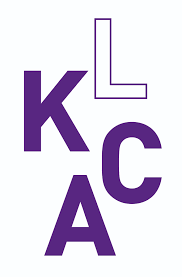 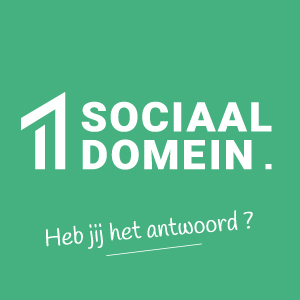 Verslag videosessie Wijkgericht werken en de kracht van cultuurPresentatie Claudia Marinelli & Angela van Dijk, beiden specialist cultuurparticipatie LKCAOm een buurt leefbaar te houden, is het belangrijk dat de bewoners elkaar kennen. Daarbij kan cultuur een grote rol spelen. Wat leren we van de successen in Utrecht en Groningen? Dat werd duidelijk tijdens de bijeenkomst ‘Wijkgericht werken en de kracht van cultuur’ op 15 februari 2022.De eerste spreker is Mirjam Fokkema van Platform31, een kennis- en netwerkorganisatie over stad en regio. ‘Een gebiedsgerichte aanpak is een trend,’ stelt Fokkema. ‘In het sociaal domein, de energietransitie en bij de aanpak van ondermijning en kansengelijkheid. Maar eigenlijk zie je de waarde van kunst en cultuur daarin maar beperkt terug.’Lagen in de wijk
‘Een wijk bestaat uit drie lagen,’ legt Fokkema uit. De eerste laag is die van de bewoners. Op welke plekken komen ze vaak? Zijn er patronen? Door een mental map te maken ontstaat inzicht daarin. De tweede laag wordt gevormd door het collectief en de uitvoerende professionals in de wijk, denk aan de school, de huisarts, sportvoorzieningen en het buurthuis. In deze laag is veel interactie en verbinding tussen inwoners. Met de Asset-Based Community Development-methode (ABCD) creëer je sociale relaties en stimuleer je de talenten van bewoners. In deze laag kun je een gemeenschap creëren. Voorwaarde is dat sleutelpersonen in de wijk de lead pakken. In het Boekje Buurtmaken - aan te vragen bij het VSBfonds - wordt de ABCD-methode uitgelegd. De derde laag is die van de tekentafel, de laag van strategen en grote organisaties. Zij vertalen gemeentelijke opgaven naar wijkniveau. In alle lagen kunnen kunst- en cultuur waardevol zijn.Wijkgericht … koppel je dan álle domeinen aan elkaar? 
Steeds meer vraagstukken worden op wijkniveau aangepakt. Maar met een goede wijkstructuur kun je nog niet alle domeinen aan elkaar koppelen. ‘Natuurlijk zijn er koppelkansen,’ stelt Fokkema. ‘Platform31 heeft verschillende publicaties hierover, - zoals Werken aan Opgaven in de Wijk en Wijk in Zicht-, maar een succesvolle koppeling vraagt om een langetermijnvisie. Bij thema’s als inclusieve wijken en buurthuizen werden alle domeinen met elkaar verbonden. ‘Maar dat kan zijn doel voorbijschieten,’ waarschuwt Fokkema. Hierover publiceerde Movisie het artikel Laten we uit de inclusiekramp komen. De auteurs pleiten voor activiteiten voor mensen met gelijkenissen om verbinding te stimuleren. ‘Dat is een reactie op het alles-met-alles verbinden,’ zegt Fokkema. ‘We moeten bruggen slaan om inclusie te stimuleren, náást het creëren van verbinding tussen mensen met overeenkomsten.’Groningen - De Wijk de WereldHet tweede programmaonderdeel is een praktijkvoorbeeld uit Groningen. Spreker is Karin Noeken, artistiek leider van De Wijk De Wereld. Deze organisatie verbindt bewoners door theater met elkaar. Noeken start met de video De Wijk de Wereld waar het plezier van afspat; een bruisende voorstelling in de Groningse Stadsschouwburg waarbij bewoners, het project en de eigen leefomgeving zijn betrokken. Het doel? Meer sociale cohesie en inclusie in de wijk.‘Inmiddels hebben we dit drie keer gedaan,’ vertelt Noeken. ‘Elk seizoen trekken we een wijk in. Dit jaar is dat de Oosterparkwijk. Daar zitten we twee dagen per week van oktober tot en met juni. Het gaat vaak achterstandswijken, al vind ik dat een slecht woord want het zijn prachtige wijken. We starten met gesprekken met het Wijkteam, gebiedsmanagers en andere instanties in de wijk. Daarna gaan we op zoek naar bewoners die willen meedoen. We flyeren aan de deur en nodigen mensen uit voor bijeenkomsten die we organiseren in de wijk. Daarnaast bezoeken we bingoavonden en koffieochtenden om mensen te ontmoeten. Via ontmoetingen ontstaan namelijk nieuwe ontmoetingen. Zo komen we bij mensen die in eerste instantie niet meteen meedoen. We proberen ook mensen te ontmoeten door activiteiten in de wijk te organiseren, denk aan een concert, voorleesmiddag of wijkwandeling.’  Partners
De Wijk De Wereld werkt samen met Spot Groningen en heeft daarnaast verschillende partners: Gemeente Groningen, Babaddaar, Vrijdag in de Buurt, Noord.woord en Noorderlingen. Vanuit de gemeente zijn verschillende domeinen betrokken, van Armoede tot Werkgelegenheid en Ouderen.Reactie Mirjam Fokkema
Mirjam Fokkema van Platform31 reageert enthousiast op dit Groningse voorbeeld. ‘Geweldig. Er is sociale cohesie in alle lagen, ze ontwikkelen talenten van wijkbewoners en ze maken de buurt aantrekkelijk door kruisverbanden te leggen. Een bijzonder project en knap opgezet.’  Cultuur19
Het tweede praktijkvoorbeeld wordt toegelicht door Kim Harsta, directeur van wijkcultuurhuis Cultuur19 – Utrecht, Leidsche Rijn en Vleuten de Meern. Cultuur19 creëert sociale verbinding in de wijk met kunst- en cultuuractiviteiten voor wijkbewoners.Harsta start met een video over de Wijkcultuurhuizen met als boodschap dat onderwijs, gezondheid en het sociale en artistieke domein elkaar kruisen in de wijkcultuurhuizen. ‘Zo ontstaat verbinding in de wijk en wordt talent ontwikkeld, vertelt Harsta. ‘Leidsche Rijn is het snelst groeiende stadsdeel van Nederland. We werken voor zo’n 96.000 mensen. Vanuit de Cultuurnota Utrecht hebben we programmageld gekregen om verbinding te maken en aan te jagen.’Maar hoe doe je dat? ‘We faciliteren groepen cultuurmakers,’ legt Harsta uit. ‘We bieden bands een plek om te oefenen, de muziekschool huurt bij ons een ruimte en we jagen nieuwe groepen aan met community arts projecten. Daarbij sturen we op duurzaamheid, zodat deze groepen uiteindelijk zelfstandig kunnen functioneren.’  DriehoekCultuur19 richt zich op het verbinden van amateurkunst, cultuureducatie (met scholen) en professionele kunstenaars. ‘Juist die laatste groep kan kwaliteit toevoegen,’ vertelt Harsta. ‘Als mensen iets maken waar ze trots op zijn, ontstaat veel meer verbinding.’  Ook Harsta erkent dat mensen graag samenwerken met gelijkgestemden. ‘Daar staat tegenover dat we drie keer per jaar een festival organiseren waar alle groepen samenkomen. Daar programmeren we community based artistieke projecten, van professionele kunst tot de harmonie en van de Chinese dansgroep tot jongeren met snoeiharde muziek. Zo ontmoeten bewoners mensen van buiten hun bubbel en ontstaat er verbinding.’EigenaarschapCultuur19 stuurt op eigenaarschap en werkt dialooggericht. ‘Als er een vraag uit de wijk komt, zoeken wij verbinding met andere partijen,’ vertelt Harsta. ‘Zo wilde een aantal senioren in de wijk actief zijn, hoorden we via welzijnsorganisaties. Wij brachten hen in contact met een theatermaker en een scenarioschrijver. Daaruit is het project Hangouderen ontstaan in 2017.Hangouderen
Wie alles van het project Hangouderen weet is Herma Lamark. Als bestuurslid deelt ze haar ervaringen. ‘Theatergroep de Hangouderen is een toneelvereniging voor en door ouderen. Het script voor de voorstellingen wordt gemaakt aan de hand van interviews met oudere wijkbewoners. Zo zijn de thema’s herkenbaar voor ouderen. De leden verzorgen het hele proces: interviews voorbereiden, de productie, scriptschrijven, toneelspelen en de publiciteit verzorgen. De voorstellingen vinden vaak plaats in buurthuizen of zorgcentra.’  Effect op deelnemers‘De hangouderen doen veel ervaring op,’ vertelt Lamark. ‘Ze leren wat een toneelproductie inhoudt en hoe ze er een succes van kunnen maken. We werken met professionele regisseurs. Dankzij professionele acteerlessen maken de acteurs een flinke ontwikkeling door. Niet alles gaat vlekkeloos. Eind vorig jaar ontdekten we dat een aantal mensen moest afhaken vanwege lichamelijke klachten. Toen heb ik een oproep gedaan via Facebook en kranten en nu hebben we al zes nieuwe leden. Ook is het fijn dat Kim er is. Als er iets is, kunnen we altijd bij haar aankloppen.’Reactie Mirjam Fokkema
‘Ook dit voorbeeld sluit goed aan bij wijkgericht werken,’ stelt Fokkema. ‘Ook hier zie je de verschillende lagen. En wat mooi dat een projectontwikkelaar jullie weet te vinden, want dat gaat over de strategische en moeilijkste laag.’Vragen aan Karin NoekenHoe ziet jullie werkwijze eruit?We koppelen bewoners aan makers. Samen ontwikkelen ze een scene die ze gaan opvoeren, bijvoorbeeld in de Schouwburg van Groningen. Mensen vinden het geweldig om daar op het toneel te staan. Doordat we mensen naar het theater halen, is het ook makkelijk om contact te houden met alle mensen die we ontmoet hebben. Een van onze partners, kunstencentrum Wijk Vrijdag, onderzoekt hoe we activiteiten in de wijk verder kunnen ontwikkelen, zodat mensen elkaar steeds beter leren kennen en het steeds meer hún wijk wordt.Hoe groot is jouw team en welke rollen zijn er?   Het team bestaat uit een artistiek leider, fondsenwerver, dramaturg, marketeer, vormgever, producent en we hebben Ahmad, onze projectleider diversiteit. Hij helpt ons om ‘andere groepen’ te bereiken, bijvoorbeeld wijkbewoners met een migratieachtergrond. Daarnaast koppelen we vijf theatermakers aan wijkbewoners om samen theater of dans te maken. Makers hoeven niet altijd uit de wijk te komen, maar als het wel zo is, vragen we of zij doorgaan met het project als wij naar de volgende wijk trekken. Hoe wordt De Wijk de Wereld gefinancierd?We krijgen steun van de gemeente Groningen. Wat ons lucht geeft is een driejarige subsidie van het Fonds voor Cultuurparticipatie vanuit de regeling Samen Cultuurmaken.Vragen aan Herma Lamark
Is je netwerk gegroeid door het project Hangouderen? 
Jazeker, ik werk samen met sociaal werkers in de wijk en elke maand organiseren we een lunch voor vrienden en leden. Ook dat bevordert samenhang, net als de wekelijkse nieuwsbrief Heet van de Naald. Die draagt bovendien bij aan het ontwikkelen van talent van de ouderen in de wijk die deze nieuwsbrief maken. Sommigen volgen zelfs een cursus schrijven, puur uit interesse.  
Vragen aan Kim HarstaHeeft Hangouderen tot meer verbinding in de wijk geleid?  Vooral omdat we met wijkbewoners werken, brengen de Hangouderen verbinding in de wijk. Daar zijn verschillende voorbeelden van. De Hogeschool Utrecht benaderde ons omdat ze een project met ouderen in Utrecht wilden doen. We hebben ze met de Hangouderen in contact gebracht en samen hebben ze een subsidieaanvraag gedaan. Ook zijn we al twee keer benaderd door een projectontwikkelaar om mee te denken over woonwensen voor ouderen.Hoe kunnen verschillende partijen in de wijk samenwerken?   Wij werken met tachtig organisaties. Dat vraagt om doorzettingsvermogen, nieuwsgierigheid en een kritische blik. Soms schuurt het, maar dat hoort erbij.Werken de voorbeelden uit Groningen en Utrecht ook in dorpen? 
Er zijn zeker succesvolle voorbeelden uit dorpen, waar vaak al samenhang is. Ook in Groningen werken we in dorpen. De uitrol is minder groot, maar de aanpak is hetzelfde en het werkt goed.Hoe meet je je inspanningen en resultaten? Dat is vaak nodig voor de verantwoording.Je kunt precies meten hoeveel bezoekers ergens zijn, maar juist die vier kinderen die anders nooit met cultuur in aanraking komen, zijn interessant. Die zie je nooit terug in een meting. Daarom maken we tegenwoordig ook afspraken over kwaliteit. We meten liever het kippenvel op iemands arm dan het aantal usual suspects. Als ik wil laten zien wat ik echt bereikt heb, dan laat ik wijkbewoners aan het woord. We hebben wel meegedaan aan een onderzoek naar het meten van de waarde van wijkcultuurhuizen van Aart van der Maas. Hierin staan successen van de Utrechtse wijkcultuurhuizen.Reactie Mirjam Fokkema
Wat mooi dat jullie liever kippenvel meten dan naar cijfers kijken. Je kunt niet alles meetbaar maken. Benoem dat in je verantwoording, al ontkom je natuurlijk nooit helemaal aan meten. Het gaat gelukkig steeds vaker om impact maken en dan zijn de kippenvelverhalen belangrijk.Interessante websites en contactenDe video hangplekvoorouderenWijkWijzer, hét platform voor veilige en leefbare wijken. De ABCD-methode voor krachtige gemeenschappen.Een voorbeeld van een bewonersinitiatief in Leiden.Demos en de ABCD-methode.Het meerjarenplan ‘Maken en Meemaken in Utrecht’ van Cultuur19Magazine De Wijk de Wereld  (zie ook de website van dewijkdewereld).